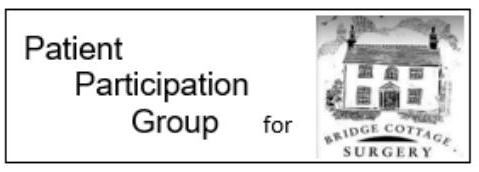 Hay FeverHayfever is a common allergic condition that affects 1 in 5 people at some point in their lives. You can have an allergy to:tree pollen, released during the springgrass pollen, released late spring/early summerweed pollen, released late autumnother pollen ie conifer pollen which may be released after the traditional hay fever season.Symptoms of hay fever include:Sneezing and coughingA runny or blocked noseItchy, red or watery eyesItchy throat, mouth, nose and earsLoss of smellHeadache and/or earacheFeeling tiredUnfortunately there is no cure for hay fever but you can do a few things to ease symptoms:put Vaseline around your nostrils to trap pollenwear wraparound sunglasses to stop pollen getting into your eyesshower and change your clothes after you've been outside to wash pollen offstay indoors whenever possiblekeep windows and doors shut as much as possiblevacuum regularly and dust with a damp clothbuy a pollen filter for the air vents in your car and a vacuum cleaner with a special HEPA filterBut:do not cut grass or walk on grassdo not spend too much time outsidedo not keep fresh flowers in the housedo not smoke or be around smoke – it makes your symptoms worsedo not dry clothes outside – they can catch pollendo not let pets into the house if possible – they can carry pollen indoorsSpeak to your pharmacist if you have hay fever. They can give advice and suggest the best treatments, like antihistamine drops, tablets or nasal sprays.If you would like further information about the Bridge Cottage Surgery Patient Participation Group please email ppgbridgecottage@gmail.comInformation taken from – www.nhs.uk